Priorities for the WeekWeekly Calendar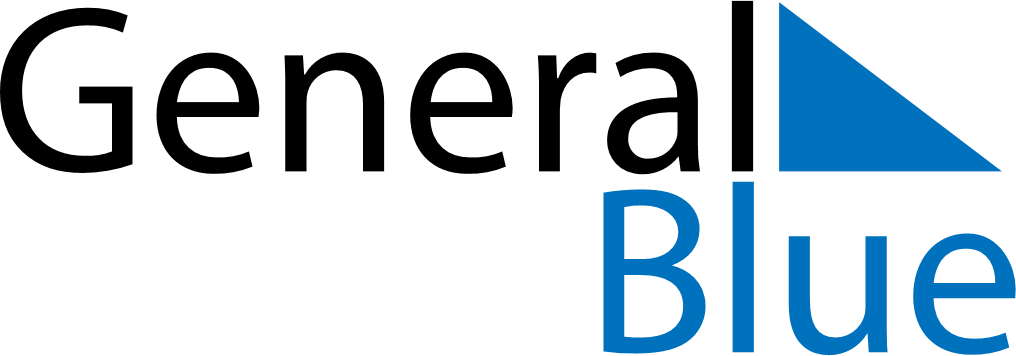 September 19, 2022 - September 25, 2022Weekly CalendarSeptember 19, 2022 - September 25, 2022Weekly CalendarSeptember 19, 2022 - September 25, 2022Weekly CalendarSeptember 19, 2022 - September 25, 2022Weekly CalendarSeptember 19, 2022 - September 25, 2022Weekly CalendarSeptember 19, 2022 - September 25, 2022Weekly CalendarSeptember 19, 2022 - September 25, 2022Weekly CalendarSeptember 19, 2022 - September 25, 2022MONSep 19TUESep 20WEDSep 21THUSep 22FRISep 23SATSep 24SUNSep 256 AM7 AM8 AM9 AM10 AM11 AM12 PM1 PM2 PM3 PM4 PM5 PM6 PM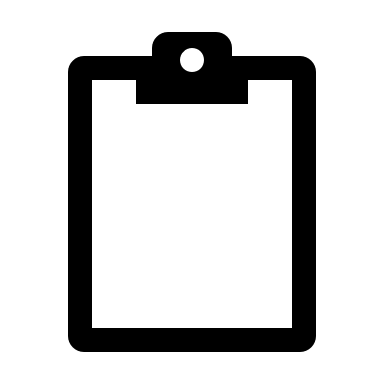 